РАБОЧАЯ ПРОГРАММа  ПРОФЕССИОНАЛЬНОГО МОДУЛЯпм.02 выполнение БЕТОННых работ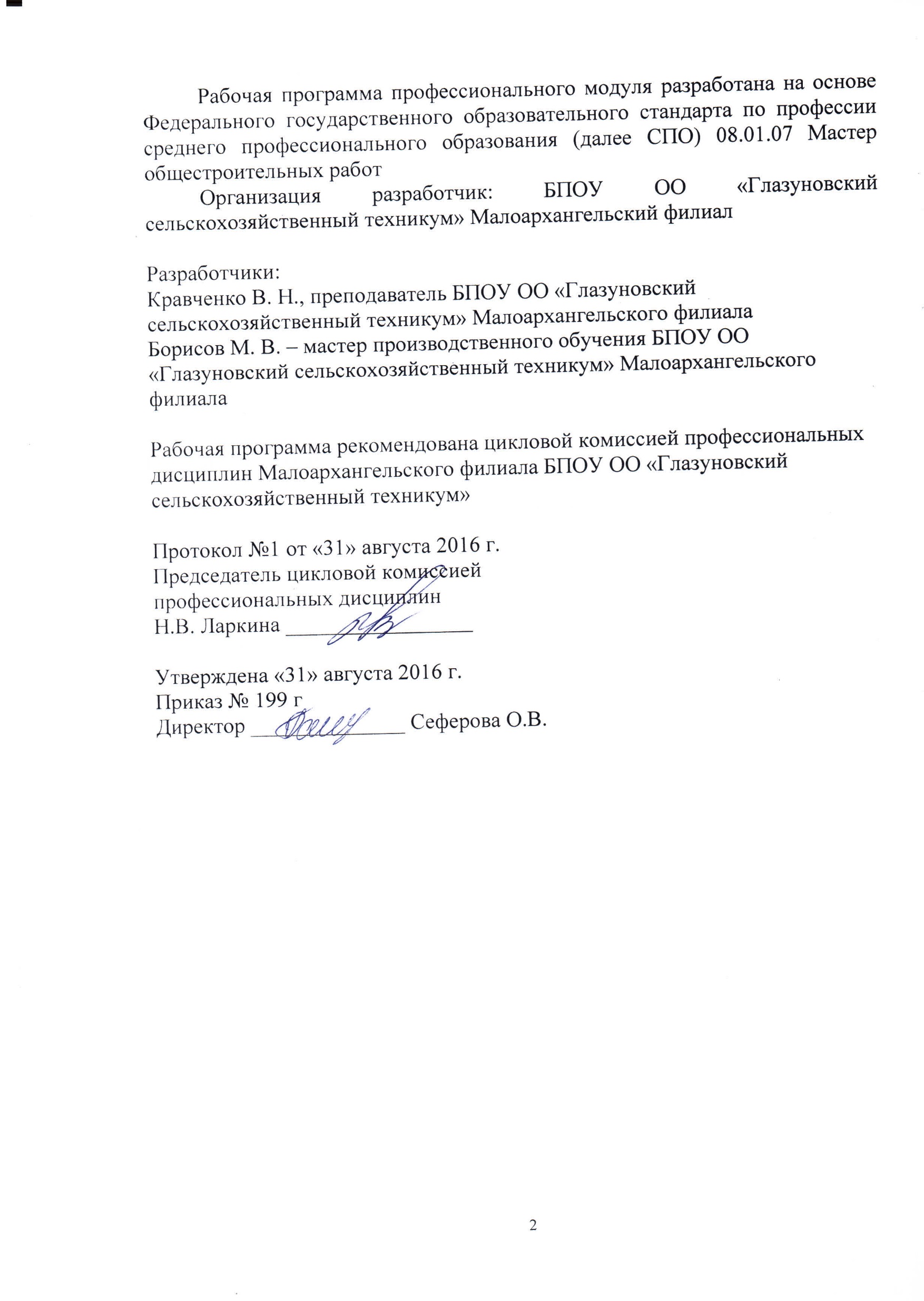 СОДЕРЖАНИЕ1. ПАСПОРТ РАБОЧЕЙ ПРОГРАММЫ ПРОФЕССИОНАЛЬНОГО МОДУЛЯВыполнение бетонных работ.1.1 Область применения рабочей программы      Рабочая программа профессионального модуля является частью рабочей основной профессиональной образовательной программы в соответствии с ФГОС по профессии СПО 08.01.07 Мастер общестроительных работ в части освоения основного вида профессиональной деятельности (ВПД): выполнение арматурных работ, выполнение бетонных работ, выполнение каменных работ, выполнение монтажных работ при возведении всех типов зданий и сооружений из сборных железобетонных и металлических конструкций, выполнение печных, выполнение стропольных работ, выполнение сварочных работ ручной электродуговой сваркой и соответствующих профессиональных компетенций    1.Выполнять подготовительные работы при производстве бетонных работ.     2.Производить бетонные работы различной сложности.    3.Контролировать качество бетонных и железобетонных работ.    4.Выполнять ремонт бетонных и железобетонных конструкций.1.2 Цели и задачи профессионального модуля – требования к результатам освоения профессионального модуля.С целью овладения указанным видом профессиональной деятельности и соответствующими профессиональными компетенциями обучающийся в ходе освоения профессионального модуля должен:иметь практический опыт:выполнения подготовительных работ при производстве бетонных работ;   производства бетонных работ различной сложности; контроля качества бетонных и железобетонных работ; выполнения ремонта бетонных и железобетонных конструкций;      уметь: выбирать инструменты, приспособления и инвентарь, машины и механизмы для бетонных работ; готовить различные поверхности под бетонирование; изготовлять, ремонтировать и собирать из готовых элементов различные виды опалубки; устанавливать и разбирать опалубку различных бетонных и железобетонных конструкций; контролировать и устранять дефекты выполнения опалубочных работ; приготавливать бетонную смесь по заданному составу ручным и механизированным способом; читать рабочие чертежи и схемы производства бетонных работ; организовывать рабочее место с учетом требований безопасности работ; транспортировать бетонную смесь к месту укладки различными способами; укладывать и уплотнять бетонную смесь в конструкции различной сложности; выполнять уход за бетоном в процессе его твердения; обслуживать оборудование, применяемое для укладки и уплотнения бетонной смеси; соблюдать правила безопасности работ; контролировать качество исходных материалов для бетонных смесей; проверять готовность блоков и участков сооружений к бетонированию (подготовка основания, опалубки, лесов и подмостей, арматуры и закладных деталей); оценивать подвижность и удобоукладываемость бетонной смеси; контролировать качество готовых бетонных поверхностей; выполнять подсчет объемов бетонных работ; выполнять подсчет расхода материалов на заданный объем работ; выполнять подсчет трудозатрат и стоимости выполненных работ; определять дефекты бетонных и железобетонных конструкций; подбирать инструменты, приспособления и материалы по виду ремонтных работ; устранять дефекты бетонных и железобетонных конструкцийзнать: назначение, принцип действия, правила обслуживания строительных машин и механизмов для бетонных работ; требования к поверхностям, подлежащим бетонированию; способы подготовки различных поверхностей под бетонирование; назначение и виды опалубки; способы изготовления, ремонта и сборки опалубки различных видов; правила установки и разборки опалубки бетонных и железобетонных конструкций и поддерживающих лесов; требования к устройству опалубки различных видов; составы, свойства и приготовление различных бетонных смесей; правила чтения чертежей и составления эскизов бетонных и железобетонных конструкций; способы рациональной организации рабочего места бетонщика; правила безопасности работ; элементы зданий и сооружений; виды монолитных бетонных и железобетонных конструкций; приемы транспортировки готовых бетонных смесей в конструкции; правила строповки, перемещения и расстроповки бадей; способы укладки и уплотнения бетонной смеси; правила бетонирования конструкций в особых климатических условиях; правила ухода за бетоном; правила безопасной работы с оборудованием при укладке и уплотнении бетонной смеси; требования к качеству монолитных бетонных конструкций; виды, назначение контрольно-измерительных инструментов и приборов и способы работы с ними; способы контроля качества бетонных и железобетонных конструкций; способы оценки подвижности и удобоукладываемости бетонной смеси; правила подсчета объемов бетонных работ; правила подсчета расхода материалов на заданный объем работ; правила подсчета трудозатрат и стоимости выполненных работ; виды дефектов бетонных и железобетонных конструкций; причины возникновения и способы устранения дефектов бетонных и железобетонных конструкций; материалы, применяемые для ремонта бетонных и железобетонных конструкций 1.3. Количество часов на освоение рабочей программы профессионального модуля:всего -   297 часов, в том числе:максимальной учебной нагрузки обучающегося – 297 часов, включая:обязательной аудиторной учебной нагрузки обучающегося –54 часа;самостоятельная работа обучающегося –27 часов;учебной практики –144 часа производственной практики –72 часа.2. РЕЗУЛЬТАТЫ ОСВОЕНИЯ ПРОФЕССИОНАЛЬНОГО МОДУЛЯРезультатом освоения профессионального модуля является овладение обучающимися видом профессиональной деятельности выполнения бетонных работ, в том числе профессиональными (ПК) и общими (ОК) компетенциями:3. СТРУКТУРА И СОДЕРЖАНИЕ ПРОФЕССИОНАЛЬНОГО МОДУЛЯ3. 1. Тематический план профессионального модуля3. 2. Содержание обучения по профессиональному модулю (ПМ)Для характеристики уровня освоения учебного материала используются следующие обозначения:1. – ознакомительный (узнавание ранее изученных объектов, свойств); 2. – репродуктивный (выполнение деятельности по образцу, инструкции или под руководством)3. – продуктивный (планирование и самостоятельное выполнение деятельности, решение проблемных задач)4. УСЛОВИЯ РЕАЛИЗАЦИИ ПРОФЕССИОНАЛЬНОГО МОДУЛЯ4.1 Требования к минимальному материально-техническому обеспечениюРеализация профессионального модуля предполагает наличие учебного  кабинета технологии общестроительных работ, основ строительного черчения, основ материаловедения,   лаборатории «Технология каменных и печных работ».Оборудование учебного кабинета:- посадочные места по количеству обучающихся;- рабочее место преподавателя;- комплект учебно-наглядных пособий.Технические средства обучения:-компьютер;-мультимедиапроектор.  Оборудование лабораторий и рабочих мест лаборатории:- посадочные места по количеству обучающихся;- рабочее место преподавателя;- комплект учебно-наглядных пособий;- набор инструмента и приспособлений для бетонных работ;- строительный материал.Реализация профессионального модуля предполагает обязательную производственную практику. 4.2 Информационное обеспечение обученияПеречень рекомендуемых учебных изданий, Интернет-ресурсов, дополнительной литературыОсновные источники:Стаценко А. С. Технология бетонных работ: учебное пособие 3-е изд., испр. - Минск. «Выш. шк.» 2014 - 239 с.Интернет ресурс http://www.sbh.ru/articles/art2_1.htmДополнительные источникиТретьяков А.К., Рожненко М.Д. Арматурные и бетонные работы. Москва «Высшая школа» 1992 г.4.3. Общие требования к организации образовательного процессаОсвоение профессионального модуля базируется на изучении учебных дисциплин Основы материаловедения, Основы электротехники, Основы строительного черчения, Основы технологии общестроительных работ. Учебные занятия проходят в учебном кабинете оснащённом мультимедийным оборудованием.Продолжительность учебного часа теоретических и практических занятий 45мин. Учебный процесс по данному профессиональному модулю делится на теоретические и практические занятия. В целях закрепления теоретических знаний и приобретения необходимых навыков, программой ПМ предусмотрено проведение учебной практики в количестве 144 часов. Освоение учебной практики ведётся параллельно с изучением учебных дисциплин общепрофессионального цикла.Практика является обязательным разделом профессиональной подготовки квалифицированных рабочих и служащих (ППКРС). Она представляет собой вид учебных занятий, обеспечивающих практико-ориентированную подготовку учащихся.Цели практики – закрепление и углубление теоретических знаний, полученных в ходе учебного процесса, а также приобретение практического навыка  для их применения.Сроки проведения практики: I семестр – 108 часов, II семестр – 36 часов.Её проводят в лаборатории технологии каменных и печных работ. В конце учебной практики проводится проверочная работа.При подготовке к промежуточной и итоговой аттестации организуется проведение консультации.4.4. Кадровое обеспечение образовательного процессаТребования к квалификации  педагогических (инженерно-педагогических) кадров, обеспечивающих обучение по междисциплинарным курсам: наличие среднего или высшего профессионального образования соответствующего профилю преподаваемого модуля по профессии  08.01.07 Мастер общестроительных работ.Инженерно-педагогический состав: дипломированные специалисты – преподаватели междисциплинарных курсов, а также общепрофессиональных дисциплин.Мастера: наличие 4-5 квалификационного разряда по данной профессии с обязательной стажировкой в профильных организациях не реже одного раза в 3 года. Опыт деятельности в организациях соответствующей профессиональной сферы является обязательной.Требования к квалификации педагогических кадров, осуществляющих руководство практикойИнженерно-педагогический состав: дипломированные специалисты.Мастера: наличие 4-5 разряда по данной профессии.5. Контроль и оценка результатов освоения профессионального модуля (вида профессиональной деятельности)Формы и методы контроля и оценки результатов обучения должны позволять проверять у обучающихся не только сформированность профессиональных компетенций, но и развитие общих компетенций и обеспечивающих их умений.ПАСПОРТ  рабочей ПРОГРАММЫ ПРОФЕССИОНАЛЬНОГО МОДУЛЯстр.4результаты освоения ПРОФЕССИОНАЛЬНОГО МОДУЛЯ7СТРУКТУРА и содержание профессионального модуля8условия реализации  ПРОФЕССИОНАЛЬНОГО МОДУЛЯ14Контроль и оценка результатов освоения профессионального модуля (вида профессиональной деятельности) 16Код Наименование результата обученияПК2.1Выполнять подготовительные работы при производстве бетонных работ.ПК2.2Производить бетонные работы различной сложности.ПК2.3Контролировать качество бетонных и железобетонных работ.ПК2.4Выполнять ремонт бетонных и железобетонных конструкций.ОК1Понимать сущность и социальную значимость своей будущей профессии, проявлять к ней устойчивый интерес.ОК2Организовывать собственную деятельность, исходя из цели и способов ее достижения, определенных руководителем.ОК3Анализировать рабочую ситуацию, осуществлять текущий и итоговый контроль, оценку и коррекцию собственной деятельности, нести ответственность за результаты своей работы.ОК4Осуществлять поиск информации, необходимой для эффективного выполнения профессиональных задач.ОК5Использовать информационно-коммуникационные технологии в профессиональной деятельности.ОК6Работать в команде, эффективно общаться с коллегами, руководством, клиентами.ОК7 Исполнять воинскую обязанность, в том числе с применением полученных профессиональных знаний (для юношей).Коды профессиона-льных компетенцийНаименование разделов профессионального модуляВсего часовОбъём времени, отведённый на освоение междисциплинарного курса (курсов)Объём времени, отведённый на освоение междисциплинарного курса (курсов)Объём времени, отведённый на освоение междисциплинарного курса (курсов)Объём времени, отведённый на освоение междисциплинарного курса (курсов)Практика Практика Коды профессиона-льных компетенцийНаименование разделов профессионального модуляВсего часовОбязательная аудиторная учебная нагрузка обучающегосяОбязательная аудиторная учебная нагрузка обучающегосяСамостоятель-ная работа обучающегося, часов  Самостоятель-ная работа обучающегося, часов  Учебная, часовПроизводствен-ная,часов(если предусмотрена рассредоточен -ная практика)Коды профессиона-льных компетенцийНаименование разделов профессионального модуляВсего часовВсего часовв т.ч. лабораторные и практические занятия,часовСамостоятель-ная работа обучающегося, часов  Самостоятель-ная работа обучающегося, часов  Учебная, часовПроизводствен-ная,часов(если предусмотрена рассредоточен -ная практика)123456678ПК 1. 
ПК 2.ПК 3.ПК 4.Раздел 1. Выполнение бетонных работМДК. 02. 01. Технология бетонных работ2255442727144Производственная практика7272Всего: 29754442714472Наименование разделов профессионального модуля (ПМ), междисциплинарных курсов (МДК) и темСодержание учебного материала, лабораторные работы и практические занятия, самостоятельная работа обучающихся, курсовая работа (проект) (если предусмотрены)Содержание учебного материала, лабораторные работы и практические занятия, самостоятельная работа обучающихся, курсовая работа (проект) (если предусмотрены)Содержание учебного материала, лабораторные работы и практические занятия, самостоятельная работа обучающихся, курсовая работа (проект) (если предусмотрены)Содержание учебного материала, лабораторные работы и практические занятия, самостоятельная работа обучающихся, курсовая работа (проект) (если предусмотрены)Содержание учебного материала, лабораторные работы и практические занятия, самостоятельная работа обучающихся, курсовая работа (проект) (если предусмотрены)Содержание учебного материала, лабораторные работы и практические занятия, самостоятельная работа обучающихся, курсовая работа (проект) (если предусмотрены)Содержание учебного материала, лабораторные работы и практические занятия, самостоятельная работа обучающихся, курсовая работа (проект) (если предусмотрены)Объем часовУровень освоения222222234Раздел ПМ 02. Выполнение бетонных работ 297МДК 02. 01. Технология бетонных работ81Тема 1.1. Введение. Общие положения.Содержание Содержание Содержание Содержание Содержание Содержание Содержание 1Тема 1.1. Введение. Общие положения.1.1.Основные сведения о видах бетонных и железобетонных конструкций.Основные сведения о видах бетонных и железобетонных конструкций.Основные сведения о видах бетонных и железобетонных конструкций.Основные сведения о видах бетонных и железобетонных конструкций.Основные сведения о видах бетонных и железобетонных конструкций.11Тема 1.1. Введение. Общие положения.2.2.Состав комплексного процесса.Состав комплексного процесса.Состав комплексного процесса.Состав комплексного процесса.Состав комплексного процесса.11Тема 1.1. Введение. Общие положения.3.3.Влияние климатических условий на технологию работ.Влияние климатических условий на технологию работ.Влияние климатических условий на технологию работ.Влияние климатических условий на технологию работ.Влияние климатических условий на технологию работ.11Тема 1.1. Введение. Общие положения.Лабораторные занятияЛабораторные занятияЛабораторные занятияЛабораторные занятияЛабораторные занятияЛабораторные занятияЛабораторные занятия- Тема 1.1. Введение. Общие положения.Практические занятия Практические занятия Практические занятия Практические занятия Практические занятия Практические занятия Практические занятия - Тема 1.2 Опалубочные и арматурные работы.Содержание Содержание Содержание Содержание Содержание Содержание Содержание 9Тема 1.2 Опалубочные и арматурные работы.1.1.Виды опалубки и состав процесса.Виды опалубки и состав процесса.Виды опалубки и состав процесса.Виды опалубки и состав процесса.Виды опалубки и состав процесса.91, 2Тема 1.2 Опалубочные и арматурные работы.2.2.Разборно – переставная опалубка.Разборно – переставная опалубка.Разборно – переставная опалубка.Разборно – переставная опалубка.Разборно – переставная опалубка.91, 2Тема 1.2 Опалубочные и арматурные работы.3.3.Передвижная катучая опалубка.Передвижная катучая опалубка.Передвижная катучая опалубка.Передвижная катучая опалубка.Передвижная катучая опалубка.91, 2Тема 1.2 Опалубочные и арматурные работы.4.4.Несъёмная опалубка.Несъёмная опалубка.Несъёмная опалубка.Несъёмная опалубка.Несъёмная опалубка.91, 2Тема 1.2 Опалубочные и арматурные работы.5.5.Виды арматуры и состав процесса.Виды арматуры и состав процесса.Виды арматуры и состав процесса.Виды арматуры и состав процесса.Виды арматуры и состав процесса.91, 2Тема 1.2 Опалубочные и арматурные работы.6.6.Арматурная сталь и полуфабрикаты.Арматурная сталь и полуфабрикаты.Арматурная сталь и полуфабрикаты.Арматурная сталь и полуфабрикаты.Арматурная сталь и полуфабрикаты.91, 2Тема 1.2 Опалубочные и арматурные работы.7.7.Изготовление ненапрягаемой арматуры.Изготовление ненапрягаемой арматуры.Изготовление ненапрягаемой арматуры.Изготовление ненапрягаемой арматуры.Изготовление ненапрягаемой арматуры.91, 2Тема 1.2 Опалубочные и арматурные работы.8.8.Сборка арматурных изделий.Сборка арматурных изделий.Сборка арматурных изделий.Сборка арматурных изделий.Сборка арматурных изделий.91, 2Тема 1.2 Опалубочные и арматурные работы.9.9.Монтаж ненапрягаемой арматуры.Монтаж ненапрягаемой арматуры.Монтаж ненапрягаемой арматуры.Монтаж ненапрягаемой арматуры.Монтаж ненапрягаемой арматуры.91, 2Тема 1.2 Опалубочные и арматурные работы.10.10.Заготовка ненапрягаемых арматурных элементов.Заготовка ненапрягаемых арматурных элементов.Заготовка ненапрягаемых арматурных элементов.Заготовка ненапрягаемых арматурных элементов.Заготовка ненапрягаемых арматурных элементов.91, 2Тема 1.2 Опалубочные и арматурные работы.Лабораторные занятияЛабораторные занятияЛабораторные занятияЛабораторные занятияЛабораторные занятияЛабораторные занятияЛабораторные занятия-Тема 1.2 Опалубочные и арматурные работы.Практические занятия Практические занятия Практические занятия Практические занятия Практические занятия Практические занятия Практические занятия -Тема 1. 3.Приготовление бетонной смеси.Содержание  Содержание  Содержание  Содержание  Содержание  Содержание  Содержание  7Тема 1. 3.Приготовление бетонной смеси.1.Бетоны и бетонные смеси. Материал для бетонов.Бетоны и бетонные смеси. Материал для бетонов.Бетоны и бетонные смеси. Материал для бетонов.Бетоны и бетонные смеси. Материал для бетонов.Бетоны и бетонные смеси. Материал для бетонов.Бетоны и бетонные смеси. Материал для бетонов.71, 2, 3Тема 1. 3.Приготовление бетонной смеси.2. Дозировочная аппаратура.Дозировочная аппаратура.Дозировочная аппаратура.Дозировочная аппаратура.Дозировочная аппаратура.Дозировочная аппаратура.71, 2, 3Тема 1. 3.Приготовление бетонной смеси.3.   Бетоносмесители.Бетоносмесители.Бетоносмесители.Бетоносмесители.Бетоносмесители.Бетоносмесители.71, 2, 3Тема 1. 3.Приготовление бетонной смеси.4.Бетоносмесительные установки.Бетоносмесительные установки.Бетоносмесительные установки.Бетоносмесительные установки.Бетоносмесительные установки.Бетоносмесительные установки.71, 2, 3Тема 1. 3.Приготовление бетонной смеси.5.Приготовление бетонной смеси в зимних условиях.Приготовление бетонной смеси в зимних условиях.Приготовление бетонной смеси в зимних условиях.Приготовление бетонной смеси в зимних условиях.Приготовление бетонной смеси в зимних условиях.Приготовление бетонной смеси в зимних условиях.71, 2, 3Тема 1. 3.Приготовление бетонной смеси.Лабораторные занятияЛабораторные занятияЛабораторные занятияЛабораторные занятияЛабораторные занятияЛабораторные занятияЛабораторные занятия-Тема 1. 3.Приготовление бетонной смеси.Практические занятияОценка подвижности бетонной смесиПодбор состава бетонной смеси.Практические занятияОценка подвижности бетонной смесиПодбор состава бетонной смеси.Практические занятияОценка подвижности бетонной смесиПодбор состава бетонной смеси.Практические занятияОценка подвижности бетонной смесиПодбор состава бетонной смеси.Практические занятияОценка подвижности бетонной смесиПодбор состава бетонной смеси.Практические занятияОценка подвижности бетонной смесиПодбор состава бетонной смеси.Практические занятияОценка подвижности бетонной смесиПодбор состава бетонной смеси.211Тема 1.4.Транспортировка и подача бетонной смеси.СодержаниеСодержаниеСодержаниеСодержаниеСодержаниеСодержаниеСодержание7Тема 1.4.Транспортировка и подача бетонной смеси.1.1.Доставка бетонной смеси автотранспортом.Доставка бетонной смеси автотранспортом.Доставка бетонной смеси автотранспортом.Доставка бетонной смеси автотранспортом.Доставка бетонной смеси автотранспортом.71, 2, 3Тема 1.4.Транспортировка и подача бетонной смеси.2.2.Транспортировка бетонной смеси по трубам.Транспортировка бетонной смеси по трубам.Транспортировка бетонной смеси по трубам.Транспортировка бетонной смеси по трубам.Транспортировка бетонной смеси по трубам.71, 2, 3Тема 1.4.Транспортировка и подача бетонной смеси.3.3.Применение ленточных конвейеров, бетоноукладчиков.Применение ленточных конвейеров, бетоноукладчиков.Применение ленточных конвейеров, бетоноукладчиков.Применение ленточных конвейеров, бетоноукладчиков.Применение ленточных конвейеров, бетоноукладчиков.71, 2, 3Тема 1.4.Транспортировка и подача бетонной смеси.4.4.Использование кранов и подъёмников.Использование кранов и подъёмников.Использование кранов и подъёмников.Использование кранов и подъёмников.Использование кранов и подъёмников.71, 2, 3Тема 1.4.Транспортировка и подача бетонной смеси.55Особенности транспортирования бетонной смеси в зимних условия и в условиях жаркого сухого климата.Особенности транспортирования бетонной смеси в зимних условия и в условиях жаркого сухого климата.Особенности транспортирования бетонной смеси в зимних условия и в условиях жаркого сухого климата.Особенности транспортирования бетонной смеси в зимних условия и в условиях жаркого сухого климата.Особенности транспортирования бетонной смеси в зимних условия и в условиях жаркого сухого климата.71, 2, 3Тема 1.4.Транспортировка и подача бетонной смеси.Лабораторные занятияЛабораторные занятияЛабораторные занятияЛабораторные занятияЛабораторные занятияЛабораторные занятияЛабораторные занятия-Тема 1.4.Транспортировка и подача бетонной смеси.Практические занятияПодсчет объёмов бетонных работПрактические занятияПодсчет объёмов бетонных работПрактические занятияПодсчет объёмов бетонных работПрактические занятияПодсчет объёмов бетонных работПрактические занятияПодсчет объёмов бетонных работПрактические занятияПодсчет объёмов бетонных работПрактические занятияПодсчет объёмов бетонных работ1Тема 1. 5. Укладка бетонной смесиСодержаниеСодержаниеСодержаниеСодержаниеСодержаниеСодержаниеСодержание5Тема 1. 5. Укладка бетонной смеси1.1.1.1.Подготовка к бетонированию.Способы укладки бетонной смеси.Подготовка к бетонированию.Способы укладки бетонной смеси.Подготовка к бетонированию.Способы укладки бетонной смеси.51, 2Тема 1. 5. Укладка бетонной смеси2.2.2.2.Уплотнение бетонной смеси.Уплотнение бетонной смеси.Уплотнение бетонной смеси.51, 2Тема 1. 5. Укладка бетонной смеси3.3.3.3.Оборудование для уплотнения.Оборудование для уплотнения.Оборудование для уплотнения.51, 2Тема 1. 5. Укладка бетонной смеси4.4.4.4.Устройство рабочих швов.Устройство рабочих швов.Устройство рабочих швов.51, 2Тема 1. 5. Укладка бетонной смеси5.5.5.5.Особенности бетонирования конструкций.Особенности бетонирования конструкций.Особенности бетонирования конструкций.51, 2Тема 1. 5. Укладка бетонной смесиЛабораторные занятияЛабораторные занятияЛабораторные занятияЛабораторные занятияЛабораторные занятияЛабораторные занятияЛабораторные занятия-Тема 1. 5. Укладка бетонной смесиПрактические занятияПрактические занятияПрактические занятияПрактические занятияПрактические занятияПрактические занятияПрактические занятия-Тема 1. 5. Укладка бетонной смесиКонтрольная работаКонтрольная работаКонтрольная работаКонтрольная работаКонтрольная работаКонтрольная работаКонтрольная работа1Тема 1.6.Выдерживание бетона, уход за ним.СодержаниеСодержаниеСодержаниеСодержаниеСодержаниеСодержаниеСодержание4Тема 1.6.Выдерживание бетона, уход за ним.1.1.1.Выдерживание бетона и уход за ним.Выдерживание бетона и уход за ним.Выдерживание бетона и уход за ним.Выдерживание бетона и уход за ним.41, 2, 3Тема 1.6.Выдерживание бетона, уход за ним.2.2.2.Контроль качества бетона.Контроль качества бетона.Контроль качества бетона.Контроль качества бетона.41, 2, 3Тема 1.6.Выдерживание бетона, уход за ним.3.3.3.Распалубывание и отделка поверхности.Распалубывание и отделка поверхности.Распалубывание и отделка поверхности.Распалубывание и отделка поверхности.41, 2, 3Тема 1.6.Выдерживание бетона, уход за ним.4.4.4.Приёмка бетонных работ.Приёмка бетонных работ.Приёмка бетонных работ.Приёмка бетонных работ.41, 2, 3Тема 1.6.Выдерживание бетона, уход за ним.Лабораторные занятияЛабораторные занятияЛабораторные занятияЛабораторные занятияЛабораторные занятияЛабораторные занятияЛабораторные занятия-Тема 1.6.Выдерживание бетона, уход за ним.Практические занятияЧтение карты трудового процесса «Устройство бетонной подготовки»Практические занятияЧтение карты трудового процесса «Устройство бетонной подготовки»Практические занятияЧтение карты трудового процесса «Устройство бетонной подготовки»Практические занятияЧтение карты трудового процесса «Устройство бетонной подготовки»Практические занятияЧтение карты трудового процесса «Устройство бетонной подготовки»Практические занятияЧтение карты трудового процесса «Устройство бетонной подготовки»Практические занятияЧтение карты трудового процесса «Устройство бетонной подготовки»1Тема 1.7. Специальные методы возведения конструкцийСодержаниеСодержаниеСодержаниеСодержаниеСодержаниеСодержаниеСодержание6Тема 1.7. Специальные методы возведения конструкций11111Сооружение высоких железобетонных конструкций в скользящей опалубке.Сооружение высоких железобетонных конструкций в скользящей опалубке.61, 2Тема 1.7. Специальные методы возведения конструкций2.2.2.2.2.Сооружение высоких железобетонных конструкций в подъёмно-переставной и объёмно-переставной опалубке.Сооружение высоких железобетонных конструкций в подъёмно-переставной и объёмно-переставной опалубке.61, 2Тема 1.7. Специальные методы возведения конструкций3.3.3.3.3.Торкретирование, набрызг-бетон (шприц-бетон) и вакуумирование.  Торкретирование, набрызг-бетон (шприц-бетон) и вакуумирование.  61, 2Тема 1.7. Специальные методы возведения конструкций44444Бетонирование конструкций, находящихся под водой.Бетонирование конструкций, находящихся под водой.61, 2Тема 1.7. Специальные методы возведения конструкций55555Технология предварительно напряжённых конструкций в построечных условиях.Технология предварительно напряжённых конструкций в построечных условиях.61, 2Тема 1.7. Специальные методы возведения конструкцийЛабораторные занятияЛабораторные занятияЛабораторные занятияЛабораторные занятияЛабораторные занятияЛабораторные занятияЛабораторные занятия-Тема 1.7. Специальные методы возведения конструкцийПрактические занятияПрактические занятияПрактические занятияПрактические занятияПрактические занятияПрактические занятияПрактические занятия-Тема 1.8. Возведение бетонных конструкций в зимних условиях.СодержаниеСодержаниеСодержаниеСодержаниеСодержаниеСодержаниеСодержание8Тема 1.8. Возведение бетонных конструкций в зимних условиях.1.1.1.1.Особенности бетонирования в зимних условиях.Особенности бетонирования в зимних условиях.Особенности бетонирования в зимних условиях.81, 2Тема 1.8. Возведение бетонных конструкций в зимних условиях.2.2.2.2.Подготовка к бетонированию.Подготовка к бетонированию.Подготовка к бетонированию.81, 2Тема 1.8. Возведение бетонных конструкций в зимних условиях.3.3.3.3.Выдерживание бетона методом термоса.Выдерживание бетона методом термоса.Выдерживание бетона методом термоса.81, 2Тема 1.8. Возведение бетонных конструкций в зимних условиях.4.4.4.4.Применение химических добавок.Применение химических добавок.Применение химических добавок.81, 2Тема 1.8. Возведение бетонных конструкций в зимних условиях.5.5.5.5.Электротермообработка бетона.Электротермообработка бетона.Электротермообработка бетона.81, 2Тема 1.8. Возведение бетонных конструкций в зимних условиях.6.6.6.6.Паропрогрев бетона.Паропрогрев бетона.Паропрогрев бетона.81, 2Тема 1.8. Возведение бетонных конструкций в зимних условиях.7.7.7.7.Применение тепляков.Применение тепляков.Применение тепляков.81, 2Тема 1.8. Возведение бетонных конструкций в зимних условиях.8.8.8.8.Контроль качества бетона.Контроль качества бетона.Контроль качества бетона.81, 2Тема 1.8. Возведение бетонных конструкций в зимних условиях.Лабораторные занятияЛабораторные занятияЛабораторные занятияЛабораторные занятияЛабораторные занятияЛабораторные занятияЛабораторные занятия-Тема 1.8. Возведение бетонных конструкций в зимних условиях.Практические занятияПрактические занятияПрактические занятияПрактические занятияПрактические занятияПрактические занятияПрактические занятия-Тема 1.9. Охрана труда и пожарная профилактика при возведении железобетонных конструкций.Содержание Содержание Содержание Содержание Содержание Содержание Содержание 2Тема 1.9. Охрана труда и пожарная профилактика при возведении железобетонных конструкций.1.1.1.1.1.1.Меры безопасности при бетонировании.21, 2Тема 1.9. Охрана труда и пожарная профилактика при возведении железобетонных конструкций.Лабораторные занятияЛабораторные занятияЛабораторные занятияЛабораторные занятияЛабораторные занятияЛабораторные занятияЛабораторные занятия-Тема 1.9. Охрана труда и пожарная профилактика при возведении железобетонных конструкций.Практические занятияПрактические занятияПрактические занятияПрактические занятияПрактические занятияПрактические занятияПрактические занятия-Самостоятельная работа при изучении раздела ПМ 02.Самостоятельная работа при изучении раздела ПМ 02.Самостоятельная работа при изучении раздела ПМ 02.Самостоятельная работа при изучении раздела ПМ 02.Самостоятельная работа при изучении раздела ПМ 02.Самостоятельная работа при изучении раздела ПМ 02.Самостоятельная работа при изучении раздела ПМ 02.Самостоятельная работа при изучении раздела ПМ 02.27Регулярное изучение конспектов занятий, учебной и специальной  технической литературы.Регулярное изучение конспектов занятий, учебной и специальной  технической литературы.Регулярное изучение конспектов занятий, учебной и специальной  технической литературы.Регулярное изучение конспектов занятий, учебной и специальной  технической литературы.Регулярное изучение конспектов занятий, учебной и специальной  технической литературы.Регулярное изучение конспектов занятий, учебной и специальной  технической литературы.Регулярное изучение конспектов занятий, учебной и специальной  технической литературы.Регулярное изучение конспектов занятий, учебной и специальной  технической литературы.27Примерная тематика внеаудиторной самостоятельной работыКлассификация зданий и сооружений.Конструктивные схемы зданийОрганизация строительной площадки.Транспортирование , приёмка и складирование строительных материалов. История бетона.Охрана окружающей среды.Примерная тематика внеаудиторной самостоятельной работыКлассификация зданий и сооружений.Конструктивные схемы зданийОрганизация строительной площадки.Транспортирование , приёмка и складирование строительных материалов. История бетона.Охрана окружающей среды.Примерная тематика внеаудиторной самостоятельной работыКлассификация зданий и сооружений.Конструктивные схемы зданийОрганизация строительной площадки.Транспортирование , приёмка и складирование строительных материалов. История бетона.Охрана окружающей среды.Примерная тематика внеаудиторной самостоятельной работыКлассификация зданий и сооружений.Конструктивные схемы зданийОрганизация строительной площадки.Транспортирование , приёмка и складирование строительных материалов. История бетона.Охрана окружающей среды.Примерная тематика внеаудиторной самостоятельной работыКлассификация зданий и сооружений.Конструктивные схемы зданийОрганизация строительной площадки.Транспортирование , приёмка и складирование строительных материалов. История бетона.Охрана окружающей среды.Примерная тематика внеаудиторной самостоятельной работыКлассификация зданий и сооружений.Конструктивные схемы зданийОрганизация строительной площадки.Транспортирование , приёмка и складирование строительных материалов. История бетона.Охрана окружающей среды.Примерная тематика внеаудиторной самостоятельной работыКлассификация зданий и сооружений.Конструктивные схемы зданийОрганизация строительной площадки.Транспортирование , приёмка и складирование строительных материалов. История бетона.Охрана окружающей среды.Примерная тематика внеаудиторной самостоятельной работыКлассификация зданий и сооружений.Конструктивные схемы зданийОрганизация строительной площадки.Транспортирование , приёмка и складирование строительных материалов. История бетона.Охрана окружающей среды.27Учебная практикаВиды работОзнакомление с оборудованием  учебной мастерской, проведение инструктажей по технике безопасности и охране труда при проведении бетонных работ.Выполнение  работ по подготовке различных поверхностей под бетонирование.Выполнение типовых рабочих операций, применяемых при подготовке выполнения бетонных работ (разметка учебного места, организация рабочего места)Изготовление, монтирование элементов различных видов опалубки. Сборка элементов различных видов  инвентарной, несъемной опалубки. Приготовление бетонной смеси по технологии и укладывание в конструкции. Приготовление и укладка бетонной смеси ручным и механизированным способом. Приготовление бетонной смеси по заданному составу ручным и механизированным способом.Выполнение работ по укладке и уплотнению бетонной смеси (ручным  способом) в конструкции различной сложности.Выполнение работ торкретирование пневмобетонированию.Выполнение работ по раздельному бетонированию конструкций.Выполнение работ по электропрогреву бетонной смеси в конструкциях.Выполнение работ по бетонированию с применением химических добавок в зимнее время.Выполнение работ по распалубливанию конструкций, исправление дефектов бетонирования.Выполнение работ по обслуживанию оборудования, применяемое  для  укладки и уплотнению бетонной смеси.Выполнение работ по ремонту бетонных конструкций.Выполнение работ по укладке и уплотнению бетонной смеси (ручным  способом) в конструкции различной сложности.Учебная практикаВиды работОзнакомление с оборудованием  учебной мастерской, проведение инструктажей по технике безопасности и охране труда при проведении бетонных работ.Выполнение  работ по подготовке различных поверхностей под бетонирование.Выполнение типовых рабочих операций, применяемых при подготовке выполнения бетонных работ (разметка учебного места, организация рабочего места)Изготовление, монтирование элементов различных видов опалубки. Сборка элементов различных видов  инвентарной, несъемной опалубки. Приготовление бетонной смеси по технологии и укладывание в конструкции. Приготовление и укладка бетонной смеси ручным и механизированным способом. Приготовление бетонной смеси по заданному составу ручным и механизированным способом.Выполнение работ по укладке и уплотнению бетонной смеси (ручным  способом) в конструкции различной сложности.Выполнение работ торкретирование пневмобетонированию.Выполнение работ по раздельному бетонированию конструкций.Выполнение работ по электропрогреву бетонной смеси в конструкциях.Выполнение работ по бетонированию с применением химических добавок в зимнее время.Выполнение работ по распалубливанию конструкций, исправление дефектов бетонирования.Выполнение работ по обслуживанию оборудования, применяемое  для  укладки и уплотнению бетонной смеси.Выполнение работ по ремонту бетонных конструкций.Выполнение работ по укладке и уплотнению бетонной смеси (ручным  способом) в конструкции различной сложности.Учебная практикаВиды работОзнакомление с оборудованием  учебной мастерской, проведение инструктажей по технике безопасности и охране труда при проведении бетонных работ.Выполнение  работ по подготовке различных поверхностей под бетонирование.Выполнение типовых рабочих операций, применяемых при подготовке выполнения бетонных работ (разметка учебного места, организация рабочего места)Изготовление, монтирование элементов различных видов опалубки. Сборка элементов различных видов  инвентарной, несъемной опалубки. Приготовление бетонной смеси по технологии и укладывание в конструкции. Приготовление и укладка бетонной смеси ручным и механизированным способом. Приготовление бетонной смеси по заданному составу ручным и механизированным способом.Выполнение работ по укладке и уплотнению бетонной смеси (ручным  способом) в конструкции различной сложности.Выполнение работ торкретирование пневмобетонированию.Выполнение работ по раздельному бетонированию конструкций.Выполнение работ по электропрогреву бетонной смеси в конструкциях.Выполнение работ по бетонированию с применением химических добавок в зимнее время.Выполнение работ по распалубливанию конструкций, исправление дефектов бетонирования.Выполнение работ по обслуживанию оборудования, применяемое  для  укладки и уплотнению бетонной смеси.Выполнение работ по ремонту бетонных конструкций.Выполнение работ по укладке и уплотнению бетонной смеси (ручным  способом) в конструкции различной сложности.Учебная практикаВиды работОзнакомление с оборудованием  учебной мастерской, проведение инструктажей по технике безопасности и охране труда при проведении бетонных работ.Выполнение  работ по подготовке различных поверхностей под бетонирование.Выполнение типовых рабочих операций, применяемых при подготовке выполнения бетонных работ (разметка учебного места, организация рабочего места)Изготовление, монтирование элементов различных видов опалубки. Сборка элементов различных видов  инвентарной, несъемной опалубки. Приготовление бетонной смеси по технологии и укладывание в конструкции. Приготовление и укладка бетонной смеси ручным и механизированным способом. Приготовление бетонной смеси по заданному составу ручным и механизированным способом.Выполнение работ по укладке и уплотнению бетонной смеси (ручным  способом) в конструкции различной сложности.Выполнение работ торкретирование пневмобетонированию.Выполнение работ по раздельному бетонированию конструкций.Выполнение работ по электропрогреву бетонной смеси в конструкциях.Выполнение работ по бетонированию с применением химических добавок в зимнее время.Выполнение работ по распалубливанию конструкций, исправление дефектов бетонирования.Выполнение работ по обслуживанию оборудования, применяемое  для  укладки и уплотнению бетонной смеси.Выполнение работ по ремонту бетонных конструкций.Выполнение работ по укладке и уплотнению бетонной смеси (ручным  способом) в конструкции различной сложности.Учебная практикаВиды работОзнакомление с оборудованием  учебной мастерской, проведение инструктажей по технике безопасности и охране труда при проведении бетонных работ.Выполнение  работ по подготовке различных поверхностей под бетонирование.Выполнение типовых рабочих операций, применяемых при подготовке выполнения бетонных работ (разметка учебного места, организация рабочего места)Изготовление, монтирование элементов различных видов опалубки. Сборка элементов различных видов  инвентарной, несъемной опалубки. Приготовление бетонной смеси по технологии и укладывание в конструкции. Приготовление и укладка бетонной смеси ручным и механизированным способом. Приготовление бетонной смеси по заданному составу ручным и механизированным способом.Выполнение работ по укладке и уплотнению бетонной смеси (ручным  способом) в конструкции различной сложности.Выполнение работ торкретирование пневмобетонированию.Выполнение работ по раздельному бетонированию конструкций.Выполнение работ по электропрогреву бетонной смеси в конструкциях.Выполнение работ по бетонированию с применением химических добавок в зимнее время.Выполнение работ по распалубливанию конструкций, исправление дефектов бетонирования.Выполнение работ по обслуживанию оборудования, применяемое  для  укладки и уплотнению бетонной смеси.Выполнение работ по ремонту бетонных конструкций.Выполнение работ по укладке и уплотнению бетонной смеси (ручным  способом) в конструкции различной сложности.Учебная практикаВиды работОзнакомление с оборудованием  учебной мастерской, проведение инструктажей по технике безопасности и охране труда при проведении бетонных работ.Выполнение  работ по подготовке различных поверхностей под бетонирование.Выполнение типовых рабочих операций, применяемых при подготовке выполнения бетонных работ (разметка учебного места, организация рабочего места)Изготовление, монтирование элементов различных видов опалубки. Сборка элементов различных видов  инвентарной, несъемной опалубки. Приготовление бетонной смеси по технологии и укладывание в конструкции. Приготовление и укладка бетонной смеси ручным и механизированным способом. Приготовление бетонной смеси по заданному составу ручным и механизированным способом.Выполнение работ по укладке и уплотнению бетонной смеси (ручным  способом) в конструкции различной сложности.Выполнение работ торкретирование пневмобетонированию.Выполнение работ по раздельному бетонированию конструкций.Выполнение работ по электропрогреву бетонной смеси в конструкциях.Выполнение работ по бетонированию с применением химических добавок в зимнее время.Выполнение работ по распалубливанию конструкций, исправление дефектов бетонирования.Выполнение работ по обслуживанию оборудования, применяемое  для  укладки и уплотнению бетонной смеси.Выполнение работ по ремонту бетонных конструкций.Выполнение работ по укладке и уплотнению бетонной смеси (ручным  способом) в конструкции различной сложности.Учебная практикаВиды работОзнакомление с оборудованием  учебной мастерской, проведение инструктажей по технике безопасности и охране труда при проведении бетонных работ.Выполнение  работ по подготовке различных поверхностей под бетонирование.Выполнение типовых рабочих операций, применяемых при подготовке выполнения бетонных работ (разметка учебного места, организация рабочего места)Изготовление, монтирование элементов различных видов опалубки. Сборка элементов различных видов  инвентарной, несъемной опалубки. Приготовление бетонной смеси по технологии и укладывание в конструкции. Приготовление и укладка бетонной смеси ручным и механизированным способом. Приготовление бетонной смеси по заданному составу ручным и механизированным способом.Выполнение работ по укладке и уплотнению бетонной смеси (ручным  способом) в конструкции различной сложности.Выполнение работ торкретирование пневмобетонированию.Выполнение работ по раздельному бетонированию конструкций.Выполнение работ по электропрогреву бетонной смеси в конструкциях.Выполнение работ по бетонированию с применением химических добавок в зимнее время.Выполнение работ по распалубливанию конструкций, исправление дефектов бетонирования.Выполнение работ по обслуживанию оборудования, применяемое  для  укладки и уплотнению бетонной смеси.Выполнение работ по ремонту бетонных конструкций.Выполнение работ по укладке и уплотнению бетонной смеси (ручным  способом) в конструкции различной сложности.Учебная практикаВиды работОзнакомление с оборудованием  учебной мастерской, проведение инструктажей по технике безопасности и охране труда при проведении бетонных работ.Выполнение  работ по подготовке различных поверхностей под бетонирование.Выполнение типовых рабочих операций, применяемых при подготовке выполнения бетонных работ (разметка учебного места, организация рабочего места)Изготовление, монтирование элементов различных видов опалубки. Сборка элементов различных видов  инвентарной, несъемной опалубки. Приготовление бетонной смеси по технологии и укладывание в конструкции. Приготовление и укладка бетонной смеси ручным и механизированным способом. Приготовление бетонной смеси по заданному составу ручным и механизированным способом.Выполнение работ по укладке и уплотнению бетонной смеси (ручным  способом) в конструкции различной сложности.Выполнение работ торкретирование пневмобетонированию.Выполнение работ по раздельному бетонированию конструкций.Выполнение работ по электропрогреву бетонной смеси в конструкциях.Выполнение работ по бетонированию с применением химических добавок в зимнее время.Выполнение работ по распалубливанию конструкций, исправление дефектов бетонирования.Выполнение работ по обслуживанию оборудования, применяемое  для  укладки и уплотнению бетонной смеси.Выполнение работ по ремонту бетонных конструкций.Выполнение работ по укладке и уплотнению бетонной смеси (ручным  способом) в конструкции различной сложности.144666126661212666612121212Производственная практикаВиды работ:Ознакомление с предприятием. Получение вводного инструктажа. Техника безопасности на строительной площадке. Правила техники безопасности при выполнении бетонных работ.Рабочее место. Делянка. Звенья бетонщиков.  Приготовление бетонных смесей.Бетонирование стен. Бетонирование колонн, перекрытий, ригелейУстановка опалубки. Армирование, установка закладных  деталей. Укладка бетонной смеси и ее уплотнение.Производственная практикаВиды работ:Ознакомление с предприятием. Получение вводного инструктажа. Техника безопасности на строительной площадке. Правила техники безопасности при выполнении бетонных работ.Рабочее место. Делянка. Звенья бетонщиков.  Приготовление бетонных смесей.Бетонирование стен. Бетонирование колонн, перекрытий, ригелейУстановка опалубки. Армирование, установка закладных  деталей. Укладка бетонной смеси и ее уплотнение.Производственная практикаВиды работ:Ознакомление с предприятием. Получение вводного инструктажа. Техника безопасности на строительной площадке. Правила техники безопасности при выполнении бетонных работ.Рабочее место. Делянка. Звенья бетонщиков.  Приготовление бетонных смесей.Бетонирование стен. Бетонирование колонн, перекрытий, ригелейУстановка опалубки. Армирование, установка закладных  деталей. Укладка бетонной смеси и ее уплотнение.Производственная практикаВиды работ:Ознакомление с предприятием. Получение вводного инструктажа. Техника безопасности на строительной площадке. Правила техники безопасности при выполнении бетонных работ.Рабочее место. Делянка. Звенья бетонщиков.  Приготовление бетонных смесей.Бетонирование стен. Бетонирование колонн, перекрытий, ригелейУстановка опалубки. Армирование, установка закладных  деталей. Укладка бетонной смеси и ее уплотнение.Производственная практикаВиды работ:Ознакомление с предприятием. Получение вводного инструктажа. Техника безопасности на строительной площадке. Правила техники безопасности при выполнении бетонных работ.Рабочее место. Делянка. Звенья бетонщиков.  Приготовление бетонных смесей.Бетонирование стен. Бетонирование колонн, перекрытий, ригелейУстановка опалубки. Армирование, установка закладных  деталей. Укладка бетонной смеси и ее уплотнение.Производственная практикаВиды работ:Ознакомление с предприятием. Получение вводного инструктажа. Техника безопасности на строительной площадке. Правила техники безопасности при выполнении бетонных работ.Рабочее место. Делянка. Звенья бетонщиков.  Приготовление бетонных смесей.Бетонирование стен. Бетонирование колонн, перекрытий, ригелейУстановка опалубки. Армирование, установка закладных  деталей. Укладка бетонной смеси и ее уплотнение.Производственная практикаВиды работ:Ознакомление с предприятием. Получение вводного инструктажа. Техника безопасности на строительной площадке. Правила техники безопасности при выполнении бетонных работ.Рабочее место. Делянка. Звенья бетонщиков.  Приготовление бетонных смесей.Бетонирование стен. Бетонирование колонн, перекрытий, ригелейУстановка опалубки. Армирование, установка закладных  деталей. Укладка бетонной смеси и ее уплотнение.Производственная практикаВиды работ:Ознакомление с предприятием. Получение вводного инструктажа. Техника безопасности на строительной площадке. Правила техники безопасности при выполнении бетонных работ.Рабочее место. Делянка. Звенья бетонщиков.  Приготовление бетонных смесей.Бетонирование стен. Бетонирование колонн, перекрытий, ригелейУстановка опалубки. Армирование, установка закладных  деталей. Укладка бетонной смеси и ее уплотнение.72666121212612Результаты (освоенные профессиональные компетенци)Основные показатели оценки результатаФормы и методы контроля и оценки ПК2.1 Выполнять подготовительные работы при производстве бетонных работ.иметь практический опыт:выполнения подготовительных работ при производстве бетонных работ;   уметь:выбирать инструменты, приспособления и инвентарь, машины и механизмы для бетонных работ; готовить различные поверхности под бетонирование; изготовлять, ремонтировать и собирать из готовых элементов различные виды опалубки; устанавливать и разбирать опалубку различных бетонных и железобетонных конструкций; контролировать и устранять дефекты выполнения опалубочных работ; знать:  назначение, принцип действия, правила обслуживания строительных машин и механизмов для бетонных работ; требования к поверхностям, подлежащим бетонированию; способы подготовки различных поверхностей под бетонирование; назначение и виды опалубки; способы изготовления, ремонта и сборки опалубки различных видов; правила установки и разборки опалубки бетонных и железобетонных конструкций и поддерживающих лесов; требования к устройству опалубки различных видов; составы, свойства и приготовление различных бетонных смесей; правила чтения чертежей и составления эскизов бетонных и железобетонных конструкций; способы рациональной организации рабочего места бетонщика; правила безопасности работ; элементы зданий и сооружений; виды монолитных бетонных и железобетонных конструкций; приемы транспортировки готовых бетонных смесей в конструкции; правила строповки, перемещения и расстроповки бадей; Устный опрос, тестирование, Наблюдение за деятельность во время учебной практики.ПК2.2 Производить бетонные работы различной сложности.иметь практический опыт:производства бетонных работ различной сложности; уметь:приготавливать бетонную смесь по заданному составу ручным и механизированным способом; читать рабочие чертежи и схемы производства бетонных работ; организовывать рабочее место с учетом требований безопасности работ; транспортировать бетонную смесь к месту укладки различными способами; укладывать и уплотнять бетонную смесь в конструкции различной сложности; выполнять уход за бетоном в процессе его твердения; обслуживать оборудование, применяемое для укладки и уплотнения бетонной смеси; соблюдать правила безопасности работ; знать:способы укладки и уплотнения бетонной смеси; правила бетонирования конструкций в особых климатических условиях; правила ухода за бетоном; правила безопасной работы с оборудованием при укладке и уплотнении бетонной смеси; Устный опрос, тестирование, контрольная работа. Наблюдение за деятельность во время учебной практики.Проверочная работа по учебной практики.ПК2.3 Контролировать качество бетонных и железобетонных работ.иметь практический опыт: контроля качества бетонных и железобетонных работ;	уметь:контролировать качество исходных материалов для бетонных смесей; проверять готовность блоков и участков сооружений к бетонированию (подготовка основания, опалубки, лесов и подмостей, арматуры и закладных деталей); оценивать подвижность и удобоукладываемость бетонной смеси; контролировать качество готовых бетонных поверхностей; выполнять подсчет объемов бетонных работ; выполнять подсчет расхода материалов на заданный объем работ; выполнять подсчет трудозатрат и стоимости выполненных работ; знать:требования к качеству монолитных бетонных конструкций; виды, назначение контрольно-измерительных инструментов и приборов и способы работы с ними; способы контроля качества бетонных и железобетонных конструкций; способы оценки подвижности и удобоукладываемости бетонной смеси; правила подсчета объемов бетонных работ; правила подсчета расхода материалов на заданный объем работ; правила подсчета трудозатрат и стоимости выполненных работ; виды дефектов бетонных и железобетонных конструкций; Устный опрос, тестирование, Наблюдение за деятельность во время учебной практики.ПК2.4 Выполнять ремонт бетонных и железобетонных конструкций.иметь практический опыт: выполнения ремонта бетонных и железобетонных конструкций; уметь:определять дефекты бетонных и железобетонных конструкций; подбирать инструменты, приспособления и материалы по виду ремонтных работ; устранять дефекты бетонных и железобетонных конструкций;знать:виды дефектов бетонных и железобетонных конструкций; причины возникновения и способы устранения дефектов бетонных и железобетонных конструкций; материалы, применяемые для ремонта бетонных и железобетонных конструкций;Устный опрос, тестирование. Наблюдение за деятельность во время учебной практики.Результаты (освоенные общие компетенции)Основные показатели оценки результатаФормы и методы контроля и оценки ОК 1. Понимать сущность и социальную значимость своей будущей профессии, проявлять к ней устойчивый интерес.Демонстрация интереса к будущей профессии Интерпретация результатов наблюдений за деятельность обучающегося в процессе освоения образовательной программы.ОК 2. Организовывать собственную деятельность, исходя из цели и способов ее достижения, определенных руководителем.Выбор и применение методов и способов решенияИнтерпретация результатов наблюдений за деятельность обучающегося в процессе освоения образовательной программы.ОК 3. Анализировать рабочую ситуацию, осуществлять текущий и итоговый контроль, оценку и коррекцию собственной деятельности, нести ответственность за результаты своей работы.Самоанализ и коррекция собственной работыИнтерпретация результатов наблюдений за деятельность обучающегося в процессе освоения образовательной программы.ОК 4. Осуществлять поиск информации, необходимой для эффективного выполнения профессиональных задач.Эффективный поиск необходимой информации;Использование различных источников, включая электронныеИнтерпретация результатов наблюдений за деятельность обучающегося в процессе освоения образовательной программы.ОК 5. Использовать информационно-коммуникационные технологии в профессиональной деятельности.Работа на современном технологическом оборудованииИнтерпретация результатов наблюдений за деятельность обучающегося в процессе освоения образовательной программы.ОК 6. Работать в команде, эффективно общаться с коллегами, руководством, клиентами.Взаимодействие с обучающимися, преподавателями, мастерами в ходе обученияИнтерпретация результатов наблюдений за деятельность обучающегося в процессе освоения образовательной программы.ОК 7. Исполнять воинскую обязанность, в том числе с применением полученных профессиональных знаний (для юношей).Использование профессиональных знаний при прохождении воинской службыИнтерпретация результатов наблюдений за деятельность обучающегося в процессе освоения образовательной программы.